ALLEGATO A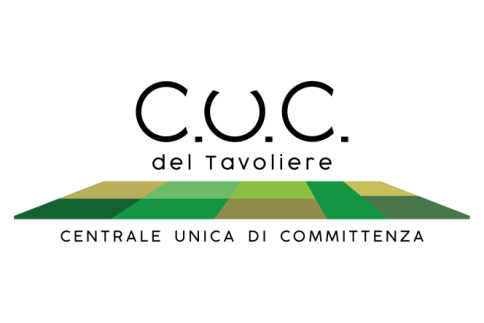 Associati: Cerignola, Stornarella, Canosa di Puglia, Manfredonia,Consorzio Igiene Ambientale Bacino Foggia 4http://cucdeltavoliere.traspare.com - pec: cucdeltavoliere@pec.itSede di riferimento: Comune di Cerignola – Piazza della Repubblica - 71042 - Cerignola (FG) Tel. 0885 410292 – 410287COMMITTENTE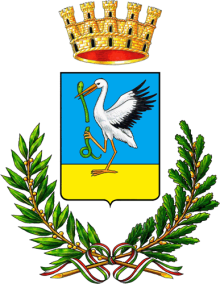 COMUNE DI CERIGNOLAAVVISO DI INDAGINE DI MERCATO PER MANIFESTAZIONE DI INTERESSE PER LA SELEZIONE DI OPERATORI ECONOMICI PER L'AFFIDAMENTO DIRETTO DI SERVIZI DI ARCHITETTURA E INGEGNERIA PER LA REDAZIONE DEL PROGETTO DEFINITIVO DELL'AUDITORIUM MULTIFUNZIONALE NEL QUARTIERE S. BARBARA IN CERIGNOLA (FG)CUP: J35B23000310005ISTANZAIl sottoscritto _______________nato a _______________il ___________________ Cod. Fisc. ____________________e residente a __________________alla via ___________________, in qualità di___________________ovvero giusta _______________(che si allega) dell'operatore economico ______________corrente in ____________________ alla via _____________________P. IVA _________________assumendosi piena responsabilità e consapevole delle sanzioni anche di natura penale per l’eventuale rilascio di dichiarazioni false o mendaci (articolo 76 del DPR 28 dicembre 2000, numero 445)MANIFESTAinteresse a partecipare alla procedura in oggetto, volta all’affidamento diretto di cui all’art.1, comma 2, lettera a) della L. 120/220 come modificato dall’art. 51, comma 1, lettera a) sub. 2.1) della L. n. 108/2021, e a tal fine, ai sensi degli artt. 46 e 47 del D. P.R. 445/2000, consapevole delle sanzioni penali previste dall’art. 76 del D.P.R. 445/2000 per le ipotesi di falsità in atti e dichiarazioni mendaci, con la presenteDICHIARA DI PARTECIPARE IN QUALITÀ DI□ libero professionista singolo□ libero professionista associato□ società tra professionisti costituita esclusivamente tra professionisti iscritti negli appositi albi previsti dai vigenti ordinamenti professionali, nelle forme delle società di persone di cui ai capi II, III e IV del titolo V del libro quinto del codice civile ovvero nella forma di società cooperativa di cui al capo I del titolo VI del libro quinto del codice civile□ società di ingegneria, nella forma di società di capitali di cui ai capi V, VI e VII del titolo V del libro quinto del codice civile, ovvero nella forma di società cooperative di cui al capo I del titolo VI del libro quinto del codice civile che non abbiano i requisiti delle società tra professionisti□ prestatore di servizi di ingegneria e architettura identificati con i codici CPV da da 71200000-0 a 71541000-2 e da 71610000-7 a 71730000-4 e 79994000-8, in conformità al Regolamento (CE) n. 213/2008 del 28 nov. 2007 stabiliti in altri Stati membri, costituiti conformemente alla legislazione vigente nei rispettivi Paesi□ raggruppamento temporaneo costituito dai soggetti di cui alle lettere a), b), c), d) e d-bis) dell'art. 46, comma 1 del D Lgs n. 50/2016□ consorzio stabile di società di professionisti e di società di ingegneria, anche in forma mista, formati da non meno di tre consorziati che abbiano operato nei settori dei servizi di ingegneria ed architettura, che partecipa per i seguenti consorziati:□ capogruppo di un RTP/consorzio ordinario di concorrenti/GEIE/ già costituito formato dai seguenti professionisti/imprese:Raggruppamento di tipo:orizzontaleverticalemisto□ capogruppo di un RTP/consorzio ordinario di concorrenti/ GEIE/ non ancora costituto dai seguenti professionisti/imprese:Raggruppamento di tipo:orizzontaleverticalemistoAi sensi dell'art. 48, comma 8, del Codice dei Contratti Pubblici, tutti i predetti operatori economici si impegnano sin d'ora ad uniformarsi alla disciplina vigente in subiecta materia.Parimenti tutti i predetti operatori economici si impegnano sin d'ora, in caso di aggiudicazione della gara, a conferire mandato collettivo speciale con rappresentanza ad uno di essi, già indicato in sede di offerta e qualificato come mandatario, il quale stipulerà il contratto in nome e per conto proprio e dei mandanti.ACCETTATutte le condizioni previste nell’avviso eDICHIARAdi essere a conoscenza che la presente richiesta, non costituisce proposta contrattuale e non vincola in alcun modo la Stazione Appaltante che sarà libera di seguire anche altre procedure e che la stessa Stazione Appaltante si riserva di interrompere in qualsiasi momento, per ragioni di sua esclusiva competenza, il procedimento avviato, senza che i soggetti richiedenti possano vantare alcuna pretesa.A TAL FINE ALLEGAElenco servizi svolti (su modello Allegato B);Curriculum professionale/i.Luogo e data________________IL DICHIARANTE[firmato digitalmente]DENOMINAZIONE E P.IVAFORMA GIURIDICASEDE LEGALERUOLO DI CIASCUN PROFESSIONISTA/IMPRESADENOMINAZIONE E P.IVAFORMA GIURIDICASEDE LEGALEQUOTA DI PARTECIPAZIONERUOLO DI CIASCUN PROFESSIONISTA/IMPRESADENOMINAZIONE E P.IVAFORMA GIURIDICASEDE LEGALEQUOTA DI PARTECIPAZIONE